Appendix 2 – Randomisation form (3-page fold-out; open once to see randomisation form and envelopes; open again to see 1-month follow-up form)                                                                                         Which country are you in?                     ACST-2 code for your hospital (If unknown, give hospital name, city & country and your code will be provided                                                                                                                          Name of randomising doctor (PRINT)                                                                                                    Family name(s) of patient (PRINT)                                                                                                              Main given name(s) of patient (PRINT)d   d  / m  m /  y   y   Date of birth (day/month/year)      Sex (M=male, F=female)         Consent signed? (ie, consent form already signed, with contact details on it)     Y = YES, N = NO: MUST be YES     Angiogram OK? (ie, anatomically suitable by CTA, MRA or other angiogram both for CEA and for CAS)     Y = YES, N = NO: MUST be YES      Side? (Laterality of artery for randomisation, L = Left, R = Right)             Doppler % stenosis? (% stenosis on this side, by duplex doppler)      Echolucent? (Plaque >25% echolucent,  Y/N or X = not known)              Contra-lateral stenosis? (%, by duplex doppler)      AF? (Known atrial fibrillation,  Y/N)      Diabetic? (On drug or insulin therapy for diabetes,  Y/N)           Systolic? (Systolic blood pressure, mmHg)            Diastolic? (Diastolic blood pressure, mmHg)Left      Right      Data on both left and right carotid territories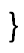                             Infarct on CT scan in the carotid territory?      Y/N/X                            Infarct on MRI scan in the carotid territory?   Y/N/X                            Ever symptomatic in the carotid territory?  0 = never, 1 = A.fugax only, 2 = TIA, 3 = strokeOther clinical data         CAD? (Definite history of coronary artery disease, Y/N)         Renal impairment?   (Y/N)         On anti-platelet therapy?   (Y/N)         On anti-coagulant therapy?   (Y/N)           On anti-hypertensive therapy?   (Y/N)         On lipid-lowering therapy?   (Y/N)                  Total cholesterol                      HDL cholesterol__________________________________________________________________________________________When completed, please keep copy in hospital notes and post original(s) to ACST-2 Richard Doll Building, University of Oxford, Old Road, Headington, Oxford, UK OX3 7ZF (March 2020)ACST-2 RANDOMISATION FORM: complete top half (PART 1), then phone randomisation service +44 (0)1865 61 79 79& provide the information in Part 1At the end of the phone call write down            -           -           6-digit patient ID number(from phone service) and procedure allocated by randomisation               (CEA or CAS)                   Plan for the allocated procedure (CEA/CAS) to be done soonPlease also enter 6-digit patient ID and allocated procedure onto the foot of the consent form           PART 2: Clinical data (not asked by telephone; can be completed a little later)